Ημερομηνία υποβολής Ετήσιας Έκθεσης Προόδου: Επισυνάπτεται το Ετήσιο Υπόμνημα Εργασιών του Υποψήφιου Διδάκτορα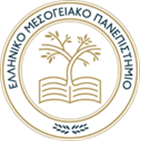 ΕΛΛΗΝΙΚΟ ΜΕΣΟΓΕΙΑΚΟ ΠΑΝΕΠΙΣΤΗΜΙΟ ΣΧΟΛΗ ΜΗΧΑΝΙΚΩΝΤΜΗΜΑ ΜΗΧΑΝΟΛΟΓΩΝ ΜΗΧΑΝΙΚΩΝ    Ηράκλειο Κρήτης, E-mail: secretariat-mec@hmu.gr      Τηλέφωνο: 2810 379848Website: https://www.hmu.gr/mech   ΕΤΗΣΙΑ ΕΚΘΕΣΗ ΠΡΟΟΔΟΥΜΕΡΟΣ Α – ΣΤΟΙΧΕΙΑ ΔΙΑΤΡΙΒΗΣΜΕΡΟΣ Α – ΣΤΟΙΧΕΙΑ ΔΙΑΤΡΙΒΗΣΟνοματεπώνυμο υποψηφίουΕπιβλέπων διδακτορικής διατριβήςΤίτλος Διδακτορικής ΔιατριβήςΗμερομηνία έναρξης(ημερομηνία απόφασης της Συνέλευσης για τον ορισμό Τριμελούς Συμβουλευτικής Επιτροπής)Τρέχουσα περίοδος αναφοράςπ.χ. από Ιανουάριο 2020 έως και Δεκέμβριο 2020 (Α’ έτος εκπόνησης)ΗΜΕΡΟΜΗΝΙΑ & 
ΤΡΟΠΟΣ ΠΑΡΟΥΣΙΑΣΗΣ ΥΠΟΜΝΗΜΑΤΟΣείναι δυνατή και η παρουσίαση / εξέταση του Υποψήφιου Διδάκτορα μέσω τηλεδιάσκεψηςΜΕΡΟΣ Β – ΕΚΘΕΣΗ ΠΡΟΟΔΟΥ ΕΚΠΟΝΗΣΗΣ ΔΙΑΤΡΙΒΗΣΣύντομος σχολιασμός από την Τριμελή Συμβουλευτική Επιτροπή της προόδου του Υποψήφιου Διδάκτορα (σχόλια, συστάσεις, παρατηρήσεις, κτλ.)ΜΕΡΟΣ Γ – ΕΙΣΗΓΗΣΗ ΤΡΙΜΕΛΟΥΣ ΣΥΜΒΟΥΛΕΥΤΙΚΗΣ ΕΠΙΤΡΟΠΗΣΤα μέλη της Τριμελούς Συμβουλευτικής Επιτροπής με βάση: (α) το Ετήσιο Υπόμνημα Εργασιών του Υποψήφιου Διδάκτορα, (β) την προφορική παρουσίαση της προόδου και (γ) την αποτίμηση προόδου εκπόνησης της διδακτορικής διατριβής εισηγούνται:την ετήσια ΑΝΑΝΕΩΣΗ εγγραφής του Υποψηφίου και τη ΣΥΝΕΧΙΣΗ εκπόνησης της διατριβής για το επόμενος έτος αναφοράς.την ΕΠΑΝΥΠΟΒΟΛΗ του ετήσιου υπομνήματος εργασιών σύμφωνα με τα σχόλια και τις παρατηρήσεις της Επιτροπής όπως αυτά καταγράφονται στο μέρος Β’ της παρούσης σε αποκλειστική προθεσμία δύο μηνών  από την έγκριση της παρούσας Έκθεσης Προόδου από τη Συνέλευση του Τμήματος.τη ΜΗ ΑΝΑΝΕΩΣΗ εγγραφής του Υποψηφίου και ΜΑΤΑΙΩΣΗ εκπόνησης  της διατριβής για τους λόγους που περιγράφονται αναλυτικά στο μέρος Β’ της παρούσης.Η Επιτροπή επισημαίνει στον Υποψήφιο τις ελάχιστες τυπικές προϋποθέσεις για την επιτυχή ολοκλήρωση της διδακτορικής διατριβής, σύμφωνα με τον εκάστοτε Κανονισμό Διδακτορικών Σπουδών του Τμήματος Μηχανολόγων Μηχανικών.(επιβλέπων Διδακτορικής Διατριβής)ΟνοματεπώνυμοΒαθμίδαΟνοματεπώνυμοΒαθμίδαΟνοματεπώνυμοΒαθμίδα